Principal Investigator:	Date Approved:This SOP applies to individuals working with biohazardous liquid waste (e.g., culture media, human blood).Biohazardous liquid waste contains substances that are dangerous to human health and could contaminate work surfaces and samples. Liquid waste must be appropriately decontaminated and disposed of to reduce the risk of worker or environmental exposure.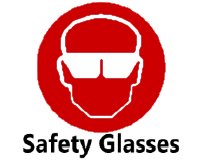 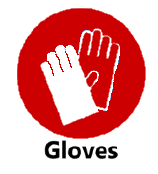 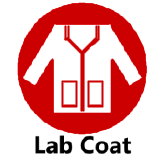 BSL1 or BSL2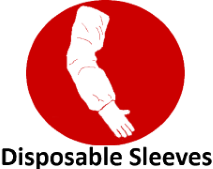 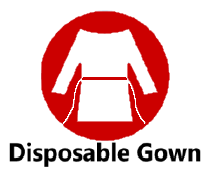 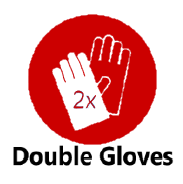 BSL2+	Collect biohazardous liquids in the liquid waste containerAdd disinfectant to a sufficient final concentration (%V) to deactivate the agent(s): for bleach the final amount must be at least 10% of the total volumeWait at least the required contact time before disposing of the decontaminated liquid waste. Bleach treated waste may be disposed down the drain with excess water. Other disinfectants must be disposed as hazardous chemical waste: contact EHS (801-581-65890) for adviceIf using bleach dispose of the liquid waste at least every 2 days. Other disinfectants may be more stable: see the product label for information.Before adding disinfectant to liquid waste, check the chemical compatibility between waste and disinfectantBleach can only be disposed of down the drain if the waste contains no other chemical hazardsPrime aspiration flasks with disinfectant before collecting liquid waste and review the Aspiration Flask Setup, Use & Maintenance SOPBiosafety CabinetEnclosed, ventilated laboratory workspace that protects the worker from aerosolsBiohazard Liquid Waste ContainerRigid, leak-proof container labeled “BIOHAZARDOUS WASTE” with a secure lid (e.g., bottle with cap, aspiration flask)DisinfectantAppropriate for the agents (see Decontamination SOP) and the equipment